Комунальний заклад «Будинок творчості дітей та юнацтва»Кам’янської міської ради                                   ПЛАН - КОНСПЕКТзаняття до Дня святого Миколая«Мої добрі справи»Підготувала:ГАРГАС Ірина Михайлівна,керівник гуртка  «Мистецтво нашого народу»січень 2019 р.2Тема:   «Мої добрі справи»Форма проведення: заняття-практикум з конструювання новорічних                                   сувенірів  Мета: ознайомити дітей одним із найдавніших свят та традиціями  українського народу щодо його святкування;сприяти формуванню доброти, чуйності, делікатності;вчити відрізняти добре від поганого, вчити бути ввічливими, дотримуватися правил хорошого тону;розвивати дитячу фантазію, зорову та слухову пам'ять, творче мислення, конструкторські навички;виховувати любов до свого народу, його звичаїв, обрядів та традицій.Матеріали та інструменти:папір кольоровий; картон кольоровий; скотч 2-х сторонній;клей;  - ножиці; пластикові стаканчики (прозорі);дироколи фігурні;кольорові стрічечки;декоративні наліпки;кольоровий аракал тощо.Обладнання:магнітофон;сюжетні малюнки;ігриЗавдання на заняття:      -   домалювати до квітки пелюстки доброти;     -   виготовити та оздобити підсвічник «Сніжинка»;     -   зконструювати сувенір «Символ 2018 року».Хід заняття:Організація групи. Привітання. Перекличка.Актуалізація знань учнів. Бесіда про поняття «добро» і «зло». Людяність, милосердя, добро. Такі знайомі нам ці слова. Все частішеми говоримо про них, а чи кожна душа відкрита для добра? Чомусь сьогодні наше суспільство заражене вірусом егоїзму, зла і жорстокості.Зачерствілі людські серця, заросли ряскою байдужості до чужого горя,    чужої біди. З давніх-давен у християн закономірно вважалося допомогти знедоленому, нещасному, поділитися шматком хліба, дати притулок увласній оселі в негоду,  допомогти хворому, заступитися  за беззахисного чи скривдженого.3Дуже хочу, щоб ви діти, збагатили свої серця любов’ю до людей, до своїх рідних, до природи рідного краю, бо тільки у світі добра панує любов і повага, мир і спокій.Добро спішіть творити, люди,Воно, як сонце, серце зігріва,В добрі нам всім зручніше буде, Без нього затишку нема.Живіть, добро звершайте!Та нагород за це не вимагайте!Хай оживає істина стара:Людина починається з добра.Розуміння фрази: «життя людині дається на добрі справи». Бесіда з дітьми.Часто ми не задумуємося над тим, що таке добрі справи і в чому вони виявляються, чому ми не завжди буваємо добрими. Пропроную зараз цікаву гру з олівцем «Квітка добра». Домалюйте до серця-серединки пелюсточки добра, що ви розумієте під добрими справами.Гра з олівцем «Квітка добра»  (практичне завдання).Розповідь про святого Миколая та його добрі справи. Традиції святкування Дня св. Миколая в Україні.А зараз я вам розповім про те, як виникло це свято і як його святкують у світі.  Миколай народився понад 1600 років тому в місті Патарі,що в Малій Азії. Гарно йому жилося  в добрій і багатій родині, та невдовзі батьки його померли і залишили йому велику спадщину. Миколай почав роздавати свої багатства тим, хто жив гірше за нього, потерпав від голоду і хвороб, хто від самого народження був знедоленим. Кожної ночі він роз-носив одяг, їжу, гроші селом, розкладав біля порогів хат, в яких жили бідні діти. Так він роздав все своє добро. Миколай Був добре освіченою та доброю людиною. Він щиро вірив у Бога, тому його призначили архиєпископом у малоазійському місті Мирі Лікійському. Після смерті архієпископа Миколая визнали Святим.         Коли Миколай помер, Господь його запитав: «Що ти хочеш за свої заслуги?» І Миколай попросив дозволу раз на рік сходити на землю і всім дітям роздавати подарунки.                                                                                            Ось настав чудовий день,Повний радощів, пісень.Тут зібрались щирі друзі,І зійшлися в дружнім крузі.Показати хочем нині,Як у вільній УкраїніСвята доброго чекаєм,Як святкуєм Миколая!4Забілів снігами гай – їде святий Миколай!Коло нього на крилятах синьоокі янголята.Хоч на дворі зимній час, не забув святий про нас,В кожнім мешканні дитинці гарні він дає гостинці.Просим ми тебе, Владико! Втіху нам зроби велику,Радість нам найбільшу дай: звесели наш рідний край!Коли святий Микола з небес на землю йде,То кожний дім і школа, мов вулик бджіл гуде.Там дітвора чекає на срібних янголят,Що із доріг безкраїх на землю загостять.       Бо добре знають діти, що ні сніжний танок,Ані мороз, ні вітер не спинять їх санок.А на санках – дарунки! Ох, як багато їх.Це для Сашка, Оленки, для всіх, для всіх, для всіх!А тим, що пустували – у найтемніший кут.Як пам’ятку поставлять  гнучкий з лозини…прут.     - Всі люди дуже шанують Святого Миколая. Його ще називають чудотворцем, біля його молей люди оздоровлюються. А мореплавці та подорожуючі вважають його своїм заступником. Всі малята дуже чекають Миколая і пишуть йому листи.Скоро, скоро в рідний край завітає Миколай,Принесе в своїй торбинці для усіх дітей гостинці.Я Святого Миколая у віконце виглядаю.Жду даруночків багато, бо я слухав маму й тата.Я до нього притулюся і тихенько помолюся:Щастя дай моїй родині і коханій Україні.О, Святий Миколаю, приходь скоріше, благаю!Д/г «Мої добрі справи» (перегляд сюжетних малюнків на задану тему).Практична частина:Пропоную виготовити стилізований різдвяний вогник, який можнапоставити на підвіконні для подорожнього, освітивши дорогу у негоду абоприкрасити ним святковий стіл  дл яатмосфери миру і затишку у родинному колі. Підсвічник «Сніжинка» сконструюємо із білого картону, прозорих пластикових стаканчиків та за допомогою  2-х стороннього скотчу. Оздобити виріб можна декоративними наліпками, аракалом чи малюнком за власним бажанням.Показ послідовності виготовлення підсвічника.5Перегляд зразків виробів, оздоблених різними способами та з використанням різних матеріалів.Фізкультхвилинка «Веселі пальчики» та «Морські фігури».Бесіда про  традиції святкування Нового року у різних країнах.          Що таке символи року. Легенда про 12 тварин, які стали символами         років. 2018 рік - рік вогняної собаки. Перегляд зразків сувенірів з  різних матеріалів з використанням образу собаки (картон, папір, пінопласт, текстиль, фетр, мочалка і т.д.).Показ послідовності виготовлення новорічного сувеніру «Символ року».Міні - виставка готових дитячих робіт. Фото на згадку з новорічними сувенірами.Підведення підсумків роботи на занятті.Прибирання робочих місць.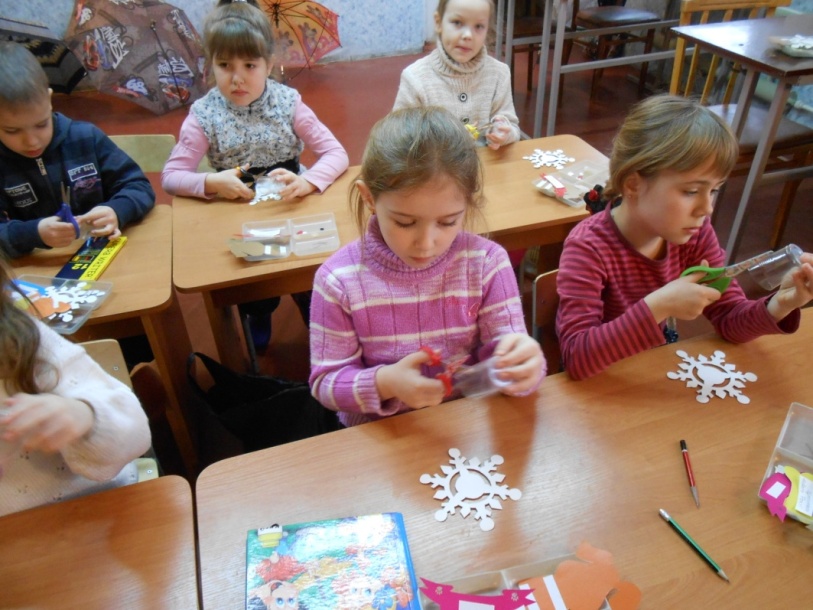 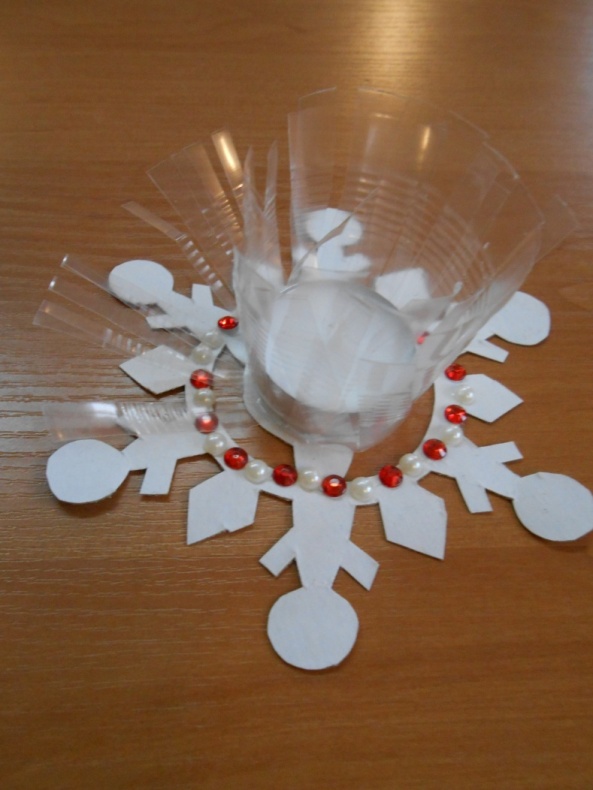 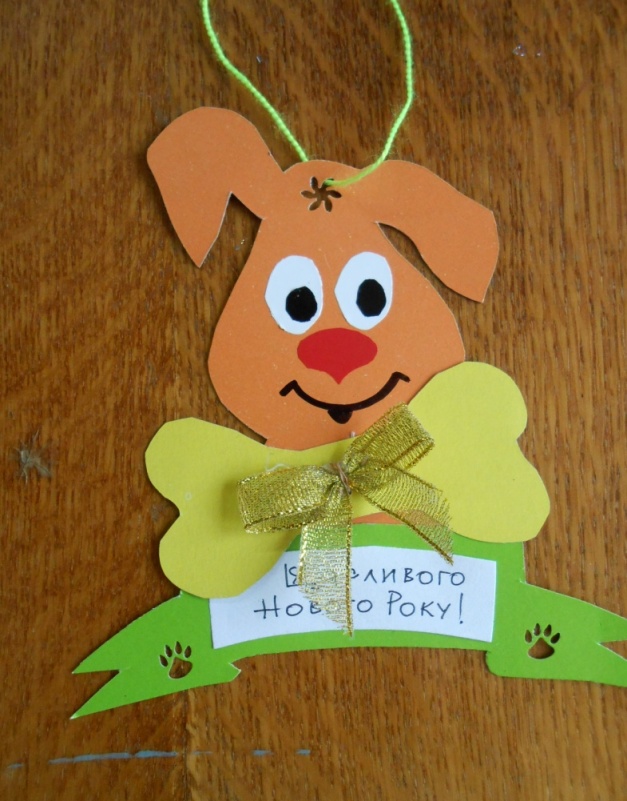 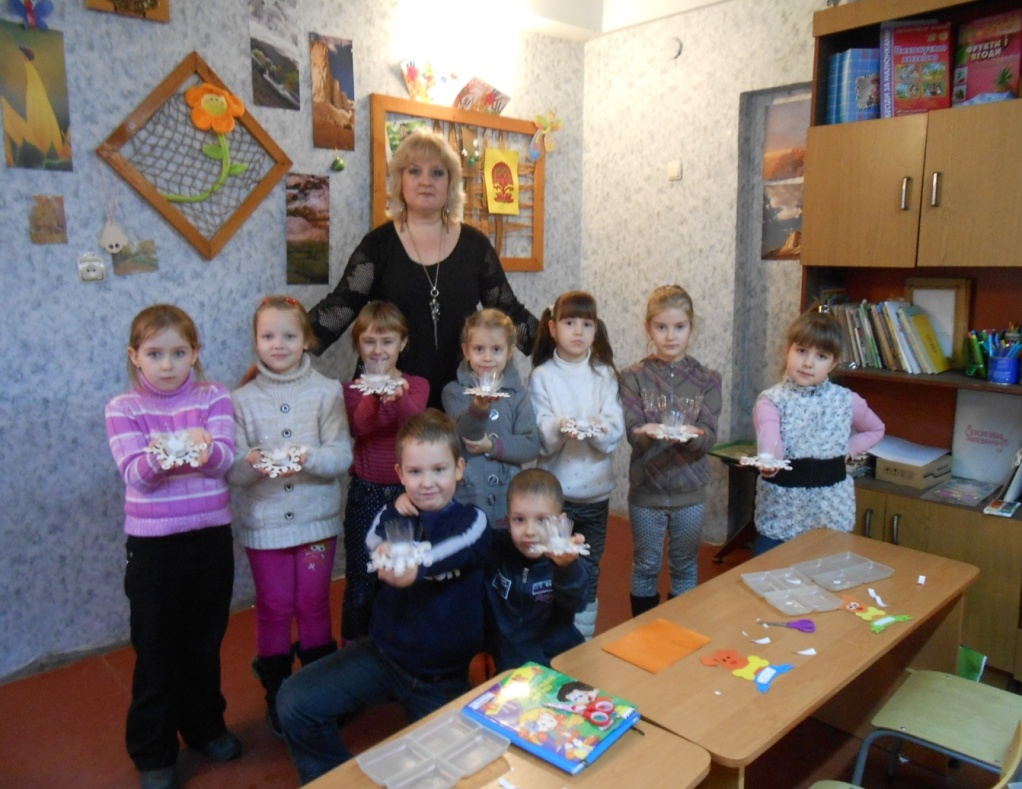 